Entwurf eines Programms für eine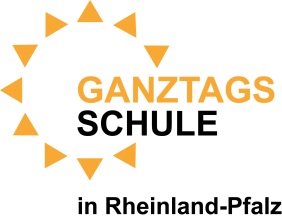 Arbeitsgemeinschaft „Natur und Umwelt AG“Langfristiges Ziel:Interesse an Natur und Umwelt fördernSensibilisierung für nachhaltiges Verhalten der Schüler*innenErarbeitung von Lösungsstrategien übenTeamarbeit fördernZertifikat „Umweltheld“ erlangenKontaktdaten (dienstliche E-Mail-Adresse o. ä. für kollegiale Nachfragen):schmitt-keller@gmx.deWeiterführende Informationen (Literaturtipps, Internetseiten, …):www.BMUV.de Bundesministerium für Umwelt, Naturschutzwww.bundjugend-rlp.de BUND Verband Rheinland-Pfalzwww.fairtrade-deutschland.de Fair Trade DeutschlandWilke, A., (1991): Mein erstes großes Umweltbuch. Tessloff Verlag: Nürnberg.Wilson, H. (2019): Weniger ins Meer. Arsedition Verlag: München.Kienle, D. (2020): Umweltschutz. Ravensburger Verlag: Ravensburg.French, J. (2019): So viel Müll!. Dorling Kindersley Verlag: München.Ernsten, S. (2020): Ab jetzt rette ich die Welt!. Duden Verlag: Berlin.GruppengrößeJahrgangsstufe/MindestalterRaumbedarfTechnische Voraussetzungenca. 10 – 12 Kinder3. – 4. Klasse/ 8 - 10 JahreKlassenraum der 3cWhiteboardVorbereitungsphaseVorbereitungsphaseVorbereitungsphaseVorbereitungsphaseZeitraumInhaltIntentionMaterial1. WocheLiteratur und Wissenssammlung anlegenThemen auswählenReflexion bezüglich relevanter und irrelevanter InhalteAbstimmung mit dem LehrplanServiettenkleber und Kleister besorgenSammeln von alten MarmeladengläsernMetaplankarten/ Plakate, Filzschreiber2. WocheKontakte herstellen zu BUND, Nabu, BMUKostenloses Material für Schulen bestellenInfobroschüren sammelnOrdner anlegen3. WocheVorstellung der AG im GTS BereichWerbung für die AGVorstellung des InhaltsFragerunde für die Schüler*innenElternbrief mit Materialhinweis (eigene Schere, Pinsel, Kittel, Motivserviette, Schnellhefter)4. WochePrüfung der Anmeldung der Schüler*innenZusammenstellung der AG GruppeSchüler*innen-Liste mit Terminen/ Ablauf anfertigenEinführungsphase (mit Beginn des Schuljahres)Einführungsphase (mit Beginn des Schuljahres)Einführungsphase (mit Beginn des Schuljahres)Einführungsphase (mit Beginn des Schuljahres)ZeitraumInhaltIntentionMaterial1. WocheKennenlernphase: gegenseitiges Vorstellen durch Partnerinterviews (Name, Klasse, Hobby)Verhaltensregeln erklären und einführenErwartungen und Wünsche der Schüler*innen sammeln (Placement in 4er Gruppen)Titelblatt für Schnellhefter anmalenDie Schüler*innen lernen sich besser kennen.Regeln für die AG werden festgehalten und den Schüler*innen vermittelt.Evtl. werden Inhalte und Themen überarbeitet und abgestimmt.Die Schüler*innen legen einen Schnellhefter für die AG an.Kleine Metaplankarten/ FilzschreiberRegelplakat Große A3 Blätter, FilzschreiberSchnellhefter mit TitelblattErarbeitungsphase 1 (2. Woche des Schuljahres bis zu den Herbstferien)Erarbeitungsphase 1 (2. Woche des Schuljahres bis zu den Herbstferien)Erarbeitungsphase 1 (2. Woche des Schuljahres bis zu den Herbstferien)Erarbeitungsphase 1 (2. Woche des Schuljahres bis zu den Herbstferien)ZeitraumInhaltIntentionMaterial2. WocheStundenfragen:Was bedeutet Nachhaltigkeit?Herausarbeiten von Beispielen: Müllvermeidung, Plastik, Strom, WasserWieso ist Umweltschutz wichtig? Klimaerwärmung, Artenschutz(Stuhlkreis beim Vorlesen, danach an den Plätzen Arbeitsblatt bearbeiten)Lernziele:Die Schüler*innen können beschreiben, was nachhaltige Verhaltensweisen sind. Die Schüler*innen können erklären, warum sie umweltbewusst handeln sollten.Vorlesetext und Arbeitsblatt zur Nachhaltigkeit und zum Klimawandel und dessen Folgen (in Schnellhefter sammeln)3. WocheStundenfragen:Welcher Müll fällt im Alltag an?Müll unterscheiden, Beispiele von Zuhause finden, auf Arbeitsblatt eintragenWie kann man Müll vermeiden?Alternativen kennenlernen und besprechen (Mehrwegverpackungen), auf Arbeitsblatt eintragenLernziele:Die Schüler*innen können die unterschiedlichen Müllarten unterscheiden.Die Schüler*innen können Alternativen für die Müllvermeidung beschreiben. (Mehrwegflaschen, Wassersprudler, unverpackte Lebensmittel etc.)Beispiele für Einwegverpackungen (Tetrapack, Plastikflasche, Dose)Beispiele für Mehrwegverpackungen (Glasflasche, Joghurtglas, Bild „Unverpacktladen“, Stofftüte)Arbeitsblatt „Müll im Alltag vermeiden“4. WocheStundenfragen:Wie trennt man Müll richtig?Müllarten richtig in Säcke sortieren (Stuhlkreis), Müllbeutel kennenlernen, Bilder mit Müllarten auf Arbeitsblatt mit Müllsäcken aufklebenWas ist Recycling?Plastikrecycling, Glasrecycling, „Upcycling“, Second-Hand, Merksatz auf Arbeitsblatt aufschreiben: „Recycling ist…“Lernziele:Die Schüler*innen können Müllarten den richtigen Müllbeuteln zuordnen.Die Schüler*innen können beschreiben was Recycling ist und Beispiele nennen.Die Schüler*innen werden sensibilisiert und aktives Verhalten wird gefördert.Müllbeutel und verschiedene Arten von Müll mitbringenJacke aus Recyclingmaterial, Bild Second-Hand LadenArbeitsblatt „Mülltrennung und Recycling“, Klebestift5. WocheStundenfrage:Was kann man aus einem alten Marmeladenglas machen?Ideen sammeln, selbst bastelnLernziele:Die Schüler*innen sammeln Ideen für das Recycling von einem Glas.Die Schüler*innen upcyceln selbst ein Marmeladenglas zu einem schönen Teelichtglas.Metaplankarten und FilzschreiberAlte Marmeladengläser, Kleber, Motivservietten, Pinsel, Kittel6.  WocheStundenfrage:Warum ist Plastikmüll ein Problem?Plastik im Meer, Mikroplastik, alternative Materialien zu Plastik, Ausmalbild auf Merkblatt Plastikmüll im MeerLernziele:Die Schüler*innen können die Problematik von Plastikmüll beschreiben.Die Schüler*innen können Möglichkeiten auf Plastik zu verzichten nennen.Whiteboard schreibenInformationsfilm über PlastikmüllMerkblatt „Plastikmüll im Meer“, BuntstifteErarbeitungsphase 2 (Herbstferien bis Weihnachtsferien)Erarbeitungsphase 2 (Herbstferien bis Weihnachtsferien)Erarbeitungsphase 2 (Herbstferien bis Weihnachtsferien)Erarbeitungsphase 2 (Herbstferien bis Weihnachtsferien)ZeitraumInhaltIntentionMaterial7. WocheStundenfrage:Was ist nachhaltige Ernährung?Regionale Produkte, industriell verarbeitete Lebensmittel, Biolebensmittel, Arbeitsblatt mit Symbolen, Namen mit Symbolen verbinden und ausmalen (Regionalbutton, Obstkiste, Biosiegel, klimaneutral Aufschrift)Lernziele:Die Schüler*innen können eine nachhaltige Ernährung beschreiben (Bauer im Ort, unverpackte Lebensmittel, regionale Lebensmittel).Die Schüler*innen können regionale Lebensmittel erkennen (Regionalbutton).Liste von regionalen Erzeugern mitbringenAbo-Kiste HofladenProdukte mit „Regionalbutton“Arbeitsblatt „Nachhaltige Ernährung“, Buntstifte8. WocheStundefrage:Sauberes Wasser und saubere Luft – was ist das?Sammeln von Ideen an Whiteboard, Lückentext mit LösungswörternLernziele:Die Schüler*innen können Umweltschutzmaßnahmen nennen (bei Wasser und Luft: Verkehr, Industrie, Trinkwasser, Naturschutzgebiete/ Wasserschutzgebiete).Mindmap an WhiteboardArbeitsblatt „Saubere Luft und sauberes Wasser“ 9. WocheStundenfrage:Wie können wir die Meere retten?Fische basteln, Erzähltext Lernziele:Die Schüler*innen können Probleme für die Ozeane beschreiben.Die Schüler*innen basteln Fische.Fische SchablonenBunte Pappe, FadenSchere und KlebestiftErzähltext für Hefter10. WocheStundenfrage:Wie wird Strom erzeugt und wie kann ich Storm sparen?Bilder an Tafel den Namen zuordnen, Arbeitsblatt Bilder und Namen verbinden, Bilder „Strom sparen“ anmalen, während der Text vorgelesen wirdLernziele:Die Schüler*innen können verschiedene Arten der Stromerzeugung nennen.Die Schüler*innen können erklären, wie man Strom sparen kann.LED-Licht mitbringenStromerzeugung: Bilder den Namen zuordnen an TafelArbeitsblatt „Strom“ Vorlesetext „Strom sparen“11. WocheStundenfrage:Was ist fairer Handel? Fair Trade Arbeitsblatt: Tabelle was ist sehr wichtig im Leben, bis was ist nicht wichtig zum Ankreuzen, Fairtrade Symbol ausmalen, kurzen Film schauenLernziele:Die Schüler*innen können beschreiben, was ein Mensch zum Leben braucht und was Luxus ist.Die Schüler*innen können beschreiben, was fairer Handel ist und warum das wichtig ist.Arbeitsblatt „fairer Handel“ (Tabelle „Was brauche ich zum Leben“, Infosatz „Was ist fairer Handel“, Fairtrade-symbol zum Ausmalen).Informationsfilm Fairtrade12. WocheStundenfrage:Was haben wir alles gelernt?Plakat mit allen Themen: Überschrift, Bild und InformationstextDie Schüler*innen erhalten das Zertifikat „Umweltheld“ der Teilnahme an der AG.Lernziele:Die Schüler*innen formulieren Überschriften für alle Inhalte.Die Schüler*innen malen Bilder zu jedem der Themen.Die Schüler*innen beschreiben in je zwei Sätzen, die zentralen Aussagen der Themen.Die Schüler*innen hängen das Plakat im Eingangsbereich der Schule aus.Plakat, Buntstifte, Metaplankarten, KlebestiftZertifikat mit Namen, Inhalten und Datum